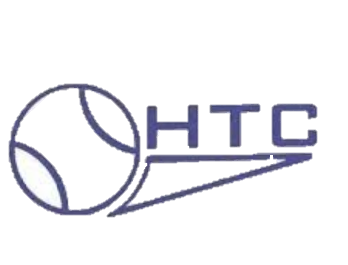 Aanmeldingsformulier lidmaatschap Haarlese Tennisclub 
Voorletters: 		……………..………………………………………………Roepnaam:		…………………………………………………………......Adres:			…………………………………………………………......Postcode + woonplaats:	…………………………………………………………......E-mail:			……………………………………………………………..Geboortedatum:		……………………………………………………………..Telefoon:		…………………………………………………………….Lid m.i.v.:		…………………………………………………………….Handtekening:		……………………………………………………………..		18+ studerende: 	ja / nee 	     Dagopleiding: ja / nee         Pasfoto ingeleverd: ja / nee Indien minderjarig dient een ouder/ verzorger te ondertekenen.Op dit aanmeldingsformulier zijn de statuten en het huishoudelijk reglement van de Haarlese Tennisclub van kracht. Doorlopende machtiging 								S€PA 
Naam incassant: Haarlese Tennisclub (HTC)Adres: Veldkampsweide 5 Woonplaats: 7448 RB HAARLE Incassant ID: NL42ZZZ400753160000 Kenmerk machtiging: lidnummer KNLTB Door ondertekening van dit formulier geeft u toestemming aan de HTC om doorlopende incasso-opdrachten te sturen naar uw bank om een bedrag van uw rekening af te schrijven wegens contributie en uw bank om doorlopend een bedrag van uw rekening af te schrijven overeenkomstig de opdracht van HTC. Als u het niet eens bent met deze afschrijving kunt u deze laten terugboeken. Neem hiervoor binnen acht weken na afschrijving contact op met uw bank. Vraag uw bank naar de voorwaarden. De contributie kan worden afgeschreven van:Rekeningnummer (IBAN) :	…………………………………………………………………………Naam:			…………………………………………………………………………Adres:			…………………………………………………………………………Postcode + woonplaats :	…………………………………………………………………………Contributie afschrijven per: half jaar / jaar Plaats en datum:		 ………………………………………………………………………..Handtekening:		………………………………………………………………………… (indien minderjarig dient een ouder/ verzorger/ voogd te ondertekenen) Algemene Verordening Gegevensbescherming (AVG)Graag willen wij je aandacht vragen voor de wetgeving AVG (Algemene Verordening Gegevensbescherming) die onlangs actief is geworden. Deze wetgeving gaat over jouw persoonsgegevens en wat wij ermee doen. Door deze verordening krijgen mensen meer mogelijkheden om voor zichzelf op te komen bij de verwerking van hun gegevens. De privacy rechten worden namelijk versterkt en uitgebreid. Als Haarlese Tennisclub (HTC) zijn wij verantwoordelijk voor de verwerking van jouw persoonsgegevens. Daarom willen wij jouw toestemming hiervoor als je: Lid bentVrijwilliger bent of wilt worden Die toestemming geef je door het invullen van deze toestemmingsverklaring. Indien minderjarig dient een ouder, verzorger of voogd de toestemmingsverklaring in te vullen. Toestemming	In de AVG staat bijvoorbeeld een speciaal artikel over toestemming. Hierin staat wat de voorwaarden zijn voor organisaties om geldige toestemming te krijgen van mensen om hun persoonsgegevens te verwerken. Zo moeten organisaties kunnen bewijzen dat zij geldige toestemming hebben gekregen. Ook moet het voor mensen net zo gemakkelijk zijn om hun toestemming in te trekken als om die te geven. Nieuwe privacy rechten Naast versterking van de bestaande rechten krijgen mensen door de AVG een aantal aanvullende rechten: Recht op vergetelheidMensen hebben al het recht om een organisatie te vragen hun persoonsgegevens te verwijderen. Nu kunnen zij daarnaast eisen dat de organisatie de verwijdering doorgeeft aan alle andere organisaties die deze gegevens van deze organisatie hebben gekregen. Recht op dataportabiliteitOok hebben mensen nu (onder bepaalde voorwaarden) het recht om van de organisatie hun persoonsgegevens in standaardformaat te ontvangen. Dit heet het recht op dataportabiliteit. Zo kunnen zij hun gegevens makkelijk doorgeven aan een andere leverancier van dezelfde soort dienst. Bijvoorbeeld als zij zich willen uitschrijven bij de ene sociale netwerksite en zich inschrijven bij een andere. Zij kunnen zelfs eisen dat de organisatie hun persoonsgegevens direct doorstuurt aan de nieuwe dienstverlener als dat (technisch) mogelijk is. Meer informatie over de AVG lees je op de website van de Autoriteit Persoonsgegevens. Toestemmingsverklaring verwerking persoonsgegevens Graag willen wij je aandacht vragen voor de wetgeving AVG (Algemene Verordening Gegevensbescherming) die onlangs actief is geworden. Deze wetgeving gaat over jouw persoonsgegevens en wat wij ermee doen. Door deze verordening krijgen mensen meer mogelijkheden om voor zichzelf op te komen bij de verwerking van hun gegevens. De privacy rechten worden namelijk versterkt en uitgebreid. Voor- en achternaam: 	……………..………………………………………………Adres:				…………………………………………………………......Postcode + woonplaats:	…………………………………………………………......Geboortedatum:		……………………………………………………………..E-mail:				……………………………………………………………..Telefoon:			…………………………………………………………….Functie binnen HTC*:		…………………………………………………………….VerklaringIk verklaar dat ik de privacyverklaring, het fotoprotocol en de gedragsregels** heb gelezen. Mijn persoonsgegevens worden gebruikt voor het uitvoeren van de lidmaatschapsovereenkomst, ledenadministratie, vrijwilligersadministratie en communicatie met de KNLTB. Ik ontvangen (digitale) berichten van de HTC. Toestemming***□	Ik geef toestemming voor gebruik van foto’s op de website en social media (volgens fotoprotocol). □ 	Ik geef toestemming dat na het einde van de lidmaatschap mijn gegevens beschikbaar blijven voor een eventuele reünie. Datum: 			…………………………………………………………….Naam: 			…………………………………………………………….Handtekening: 		…………………………………………………………….(indien minderjarig dient een ouder/ verzorger/ voogd te ondertekenen) * 	Bijvoorbeeld spelend lid, commissielid, trainer etc. ** 	De privacyverklaring, fotoprotocol en de gedragsregels zijn terug te vinden op de website van de HTC*** 	Iedere toestemming apart aanvinken s.v.p. 